Mr. Mujahid Ayyub Sayyed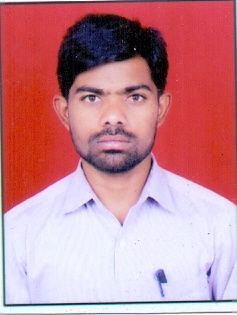 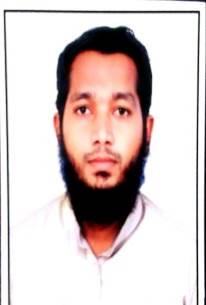 Designation: Sr. Clerk Educational Qualification:Experiences:Nature and Duties:									      Mujahid A. SayyedAddress:  New Bhagya Nagar, 5 No Chowk,Dist.Latur (M.S) Mobile: 8975996010Email : smujahid313@gmail.comSSC     :  M.S. Board of HSC & SSC, Latur. (First Class)HSC           :M.S. Board of HSC & SSC, Latur (First Class)B. A    :Swami Ramanand Tirth Marathawada University, Nanded, M.S. (July-2012) (First Class with Distinction)M. A   :Swami Ramanand Tirth Marathwada University, Nanded, M.S. (July-2014) (First Class with Distinction)Specialization:B.Ed            :     Geography Hindi and Social Science  Non Teaching   :  07 YearsMAHA-DBT All Scholarship Work (D. Pharm, B.Pharm and M. Pharm)All National Scholarship WorkMaintaining Office Record